Phase 2- Little WANDLE intervention (teach and apply sequences)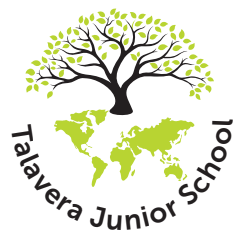 Ding Dong (15 minutes teach, 15 minutes apply)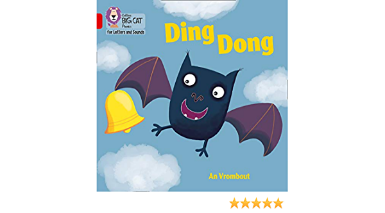 Dash to Dig (15 minutes teach, 15 minutes apply) 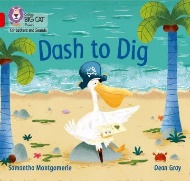 Fix it Fox (15 minutes teach, 15 minutes apply)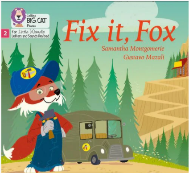 Bad Luck, Dad (15 minutes teach, 15 minutes apply)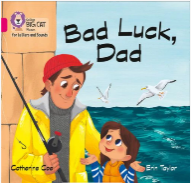 Session 1: Teach phonemes ng, j, x, zzSession 1: Teach phonemes qu, ch, sh, th, nkSession 1: Teach phonemes v, y, mSession 1: Teach phonemes g, o, ck, ff, ss, ll, e, u, rSession 2: Teach and practise tricky words the, her, he, full Session 2: Teach and practise tricky words and, to, the, we, beSession 2: Teach and practise tricky words yak, zips, fix, van and manSession 2: Teach and practise tricky words as, I, no, go, huffs, rod, fin, cod, luckSession 3: Fluency- focus on blending new words with taught soundsSession 3: Fluency- focus on expression of characters in a textSession 3: Fluency – focus on role of punctuation and expressionSession 3: Fluency – focus Session 4: ComprehensionSession 4: ComprehensionSession 4: ComprehensionSession 4: ComprehensionSession 5: Inference Session 5: InferenceSession 5: InferenceSession 5: InferenceAdditional interventions: daily readingAdditional interventions: daily readingAdditional interventions: daily readingAdditional interventions: daily reading